St. Andrews United Church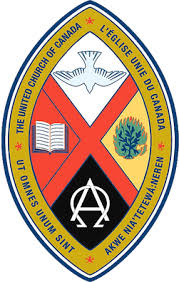 60 West Avenue, St. Thomas 519-631-4558   e-mail: standrewsucgra@rogers.comWebsite: www.standrewsunitedchurch.comMinisters: The people of St. Andrew’sPastor: Rev. Cheryl Bolton Ministry of Music: Brian and Lynn Sloan/ Merna Edison/Thomas BeeJune 2, 2024WE GATHERWelcome and Announcements Lighting the Christ Candle Acknowledging Our TerritoryOne:  For thousands of years, First Nations people have walked on this land; their relationship with the land is at the centre of their lives and spirituality. We are gathered on their traditional territory and acknowledge their stewardship of this land throughout the ages. Help us to become better neighbours so that we might live together in better ways.All:  For we are all kin in Christ, “All My Relations,” with each other and this earth, its waters, air, animals, and plants.Call to Worship - We come from different places, different histories, different sacred memories.We share life together!As Jesus joined a joyous crowd as he made his way to Jerusalem, David danced with strength, and the one who sat begging at the beautiful gate was healed by Peter and leapt up to walk and praise God, so now we enter this sacred space, our feet testifying to the great thing God is doing here!Let us walk together!Gathering Hymn - Deep in Our Hearts - 154 MVPrayer of Confession - Generous maker, merciful Saviour, you are worthy of all our praise. Yet sometimes, Lord, we are tongue-tied and shy, reticent to give voice to our experience of the Holy. Forgive us, God, when we have hidden the light of your love under a basket. Have mercy on us for the times when we have left things unsaid that needed to be spoken. Gracious God, hear our silent prayers as we confess those things that separate us from you and from each other…Words of AssuranceAll God’s Children - Juggling Hymn - Will You Come and Follow Me - 567 VULISTEN FOR GOD’S WORDScripture Reading - Acts 2: 42-47Meditation - ReflectionsHymn - Oh a Song Must Rise - MV 142WE RESPOND TO GOD’S WORDInvitation to Offering Offering Hymn Grant Us, God, the Grace of Giving - 540 VU       Grant us, God, the grace of giving,	with a spirit large and free,	that ourselves and all our living	we may offer faithfully.Dedication A Moment for Concerns and CelebrationsPrayers of Thanksgiving and Concern Lord’s PrayerHymn: Go to the World - 420 VUBlessing and Commissioning AnnouncementsUpcoming UCW events at St. Andrew's United ChurchMark your calendar for the upcoming UCW events:Tuesday June 11 - UCW end of year luncheon - more details to follow on time and place - please let JoAnn Day know if you are going to attend 519-631-1561UpcomingJune 5-Prayer Shawl 10:30amJune 9 -Camp Sunday and bean collection.Strawberry Social is fast approaching. Come and enjoy a fantastic meal of hash brown casserole, and always strawberries for dessert. Tickets are $20 for adults and $10 for 10 and under. See Merna Edison for tickets or call 519-615-2325.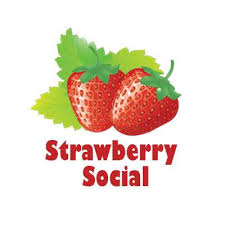  Our UCW has come up with a fantastic way to celebrate our Nationwide United Church 100th Anniversary. Every month we are going to collect 100 food items etc for the food bank! June 9 is our next collection date and the item is beans…which according to Belinda is a magical fruit…the more you eat….well, just bring your beans next week!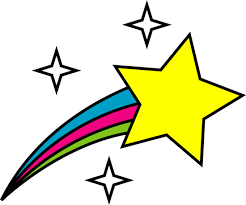 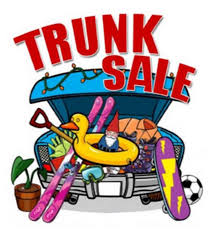 There is a trunk sale at New Vision in the parking lot on June 8th from 8am-1pm, there will be a bbq. Lots of treasures, trinkets and bargains. 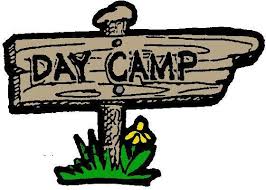 St. Andrews is once again offering 5 weeks of day camp this summer. Cost of Camp is $100 per week. Camps are from 9:00a.m. until 3:00 p.m. Monday to Thursday. Friday camps ends noon. Childcare for working parents is available at a small cost from 3:00 – 4:00 p.m., Monday through Thursday. The weeks of camp are: Week 1 – July 8-12,  Week 2 – July 15-19,  Week 3 – July 22-26, Week 4 – Aug.5-9 and Week 5 -Aug. 12-16. Registration is available on our webpage or in the office. Please share!    www.standrewsunitedchurch.com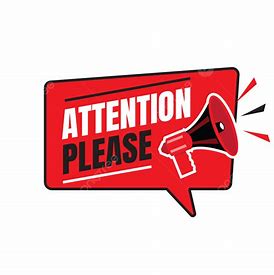 On June 9th at 4pm is the 100th Anniversary services at Metropolitan United Church in Toronto. This service will be livestreamed on youtube and on the National United Church webpage. 